Medienkommentar 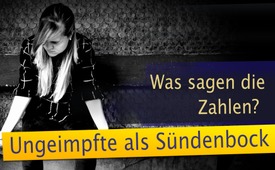 Ungeimpfte als Sündenbock – was sagen die Zahlen?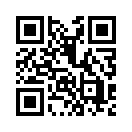 „Wir erleben eine Tyrannei der Ungeimpften […]“, wetterte der Vorsitzende des Weltärztebundes Prof. Dr. med. Montgomery in einer Talkshow.
Ein Blick auf die Zahlen des aktuellen Wochenberichts des RKI zeigen jedoch, dass nicht die Ungeimpften, sondern die Wirksamkeit der Impfung hinterfragt werden sollte.„Wir erleben eine Tyrannei der Ungeimpften […]“, so wetterte der Vorsitzende des Weltärztebundes Prof. Dr. med. Frank Ulrich Montgomery Anfang November in einer Talkshow. [1] 
Wie kommt Herr Montgomery zu solch einer drastischen Aussage in Anbetracht der vorliegenden Zahlen über die Wirksamkeit und Sicherheit der Corona-Impfung?

Sollen nun die Ungeimpften als Sündenbock herhalten für den ausbleibenden Impf-Erfolg?
Aktuelle Zahlen besagen, dass rund 68 % der Deutschen doppelt geimpft sind. Rechnet man die Genesenen hinzu, kommen wir auf über 75 % der Bevölkerung. Sollte da nicht längst eine Herdenimmunität erreicht sein? Zu Beginn der Impfkampagne wurde noch versprochen, dass eine Durchimpfung von 2/3 der Bevölkerung ausreichen würde, um eine Herdenimmunität zu erreichen. [2]

Ein Blick auf die Zahlen des aktuellen Wochenberichts des Robert Koch-Institutes der Kalenderwochen 43 bis 46 (2021) zeigt jedoch, dass nicht die Ungeimpften, sondern die Wirksamkeit der Impfung hinterfragt werden sollte. 
Laut RKI sind 56 % der zurzeit hospitalisierten Coronapatienten in der Altersgruppe der über 60-Jährigen doppelt geimpft.
Auch bei den Intensivpatienten sind laut RKI (auch in Kalenderwoche 43 - 46) 46 % der über 60-Jährigen „Vollimmunisierte“ – also Menschen, die eigentlich einen vollständigen „Impf-Schutz“ haben sollten.  
Und bei den an oder mit Corona Verstorbenen sind bei den über 60-Jährigen, die über 90 % der Verstorbenen ausmachen, mehr als 52 % doppelt geimpft!
Es wird also ersichtlich, dass die Impfung nicht vor einem schweren Verlauf oder Tod schützt. [3]

Zeitgleich nehmen die Todesfälle nach einer Impfung dramatisch zu. Laut dem Sicherheitsbericht des Paul-Ehrlich-Instituts sind bereits allein in Deutschland über 1.800 Menschen im Zusammenhang mit einer Corona-Impfung gestorben. [4]

Auch das Argument, dass geimpfte Personen im Gegensatz zu Ungeimpften zumindest andere Menschen schützen, muss hinterfragt werden. Laut aktueller Studien, unter anderem erschienen im renommierten Wissenschaftsjournal Lancet im Oktober 2021, stecken geimpfte Infizierte mit 25 % sogar etwas häufiger andere Personen an wie ungeimpft Infizierte mit 23 %. [5] 
Wenn geimpfte Personen andere Menschen nicht vor einer Ansteckung schützen, ist die aktuell angestrebte Impfpflicht der Corona-Impfung nicht zu begründen. Sollte sie trotzdem durchgesetzt werden, sind auch bereits Geimpfte betroffen. Es ist davon auszugehen, dass bei einer Impfpflicht eine regelmäßige Booster-Impfung, also Auffrischungs-Impfung notwendig ist – und das auf unbestimmte Zeit. Jedes Mal sind dabei die Risiken schwerer Impfnebenwirkungen zu tragen.

Bei all diesen Fakten muss man die Frage stellen, warum sich Prof. Montgomery, ein Mediziner, der dazu auch noch den Vorsitz im Weltärztebund innehat, zu solch einer haltlosen und diskriminierenden Äußerung hinreißen lässt. 

Geimpfte, die sich aufgrund solcher Äußerungen nicht nur gegen Ungeimpfte positionieren, sondern auch weiterhin von der Schutzwirkung ihrer Impfung ausgehen, sind hier genauso die Leidtragenden wie die Ungeimpften, die zunehmend sozial und beruflich ausgegrenzt werden.von ddo./ts.Quellen:[1] Montgomery: "Erleben Tyrannei der Ungeimpften"( 08.11.2021)
https://www.n-tv.de/politik/Anne-Will-Montgomery-spricht-bei-aktueller-Corona-Lage-von-Tyrannei-der-Ungeimpften-article22914754.html

[2] Share of people vaccinated against COVID-19( Germany) (Stand: 25.11.2021)
https://ourworldindata.org/covid-vaccinations?country=OWID_WRL

Zu Herdenimmunität: „Die meisten Schätzungen gingen davon aus, dass der Schwellenwert bei 60 bis 70 Prozent der Bevölkerung liegt, die entweder durch Impfungen oder nach einer Erkrankung immun sind.“
https://www.spektrum.de/news/warum-herdenimmunitaet-wahrscheinlich-unmoeglich-ist/1852930

[3] Robert Koch-Institut (RKI): Wochenbericht vom 25.11.2021
https://www.rki.de/DE/Content/InfAZ/N/Neuartiges_Coronavirus/Situationsberichte/Gesamt.html
https://www.rki.de/DE/Content/InfAZ/N/Neuartiges_Coronavirus/Situationsberichte/Wochenbericht/Wochenbericht_2021-11-25.pdf?__blob=publicationFile(PDF, Tabelle 3, S.24)

[4] Sicherheitsberichte des PEI
https://corona-blog.net/sicherheitsberichte-des-paul-ehrlich-instituts/
https://www.pei.de/SharedDocs/Downloads/DE/newsroom/dossiers/sicherheitsberichte/sicherheitsbericht-27-12-20-bis-30-09-21.pdf?__blob=publicationFile&v=7

[5] Community transmission and viral load kinetics of the SARS-CoV-2 delta( B.1.617.2) variant in vaccinated and unvaccinated individuals in the UK: a prospective, longitudinal, cohort study( 29.10.2021)
https://www.thelancet.com/journals/laninf/article/PIIS1473-3099%2821%2900648-4/fulltext#seccestitle150Das könnte Sie auch interessieren:#Coronavirus - Covid-19 - www.kla.tv/Coronavirus

#Impfen - Impfen – ja oder nein? Fakten & Hintergründe ... - www.kla.tv/Impfen

#Medienkommentar - www.kla.tv/Medienkommentare

#Corona-Aerztestimmen - www.kla.tv/Corona-AerztestimmenKla.TV – Die anderen Nachrichten ... frei – unabhängig – unzensiert ...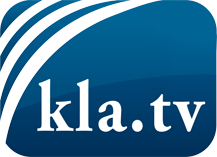 was die Medien nicht verschweigen sollten ...wenig Gehörtes vom Volk, für das Volk ...tägliche News ab 19:45 Uhr auf www.kla.tvDranbleiben lohnt sich!Kostenloses Abonnement mit wöchentlichen News per E-Mail erhalten Sie unter: www.kla.tv/aboSicherheitshinweis:Gegenstimmen werden leider immer weiter zensiert und unterdrückt. Solange wir nicht gemäß den Interessen und Ideologien der Systempresse berichten, müssen wir jederzeit damit rechnen, dass Vorwände gesucht werden, um Kla.TV zu sperren oder zu schaden.Vernetzen Sie sich darum heute noch internetunabhängig!
Klicken Sie hier: www.kla.tv/vernetzungLizenz:    Creative Commons-Lizenz mit Namensnennung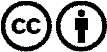 Verbreitung und Wiederaufbereitung ist mit Namensnennung erwünscht! Das Material darf jedoch nicht aus dem Kontext gerissen präsentiert werden. Mit öffentlichen Geldern (GEZ, Serafe, GIS, ...) finanzierte Institutionen ist die Verwendung ohne Rückfrage untersagt. Verstöße können strafrechtlich verfolgt werden.